ДОКУМЕНТЫ,КОТОРЫЕ СДАЮТСЯ ПО ОКОНЧАНИИ ПРАКТИКИ1. Направление на практику (с отзывом на каждого студента-практиканта, отметками, подписями учителей и директора школы, заверено печатью школы). 2. Дневник практики (тетрадь с ежедневными рефлексивными записями). 3. Результаты выполнения индивидуального поисково-исследовательского задания (в соответствии с темой курсовой работы).4. «Портфолио» педагогической технологии (технология по выбору студента).5. Планы-конспекты (технологические карты) 2-х уроков (1 по русскому языку и 1 по литературе) и внеклассного мероприятия; самоанализ проведенного внеклассного мероприятия.6. Перечень и краткая характеристика электронных образовательных ресурсов для педагогов, для учащихся, для родителей (оформить как список, не менее 10 наименований по каждой группе, т. е. всего – не менее 30-ти).7. Выступление-доклад на итоговой конференции (презентация студентами результатов поисковой деятельности) – одна презентация от школы. ВНИМАНИЕ!Внешний вид любой работы очень важен. Он складывается из аккуратной верстки, стилистической адекватности, отсутствия орфографических, пунктуационных и прочих ошибок, опечаток и т. п.Текст набирается шрифтом Times New Roman; размер шрифта – 14; межстрочный интервал – точно 18 пт, форматирование – по ширине; поля: верхнее, нижнее, правое – 2 см, левое – 3 см). Абзацный отступ в основном тексте – 1,25 (в том числе в списке использованных источников).Номера присваиваются всем страницам, начиная с титульного листа, нумерация страниц проставляется со второй страницы. Для этого необходимо поставить галочку в пункте «Различать колонтитулы первой страницы» в разделе «Параметры страницы» – вкладка «Источник бумаги» (рисунок).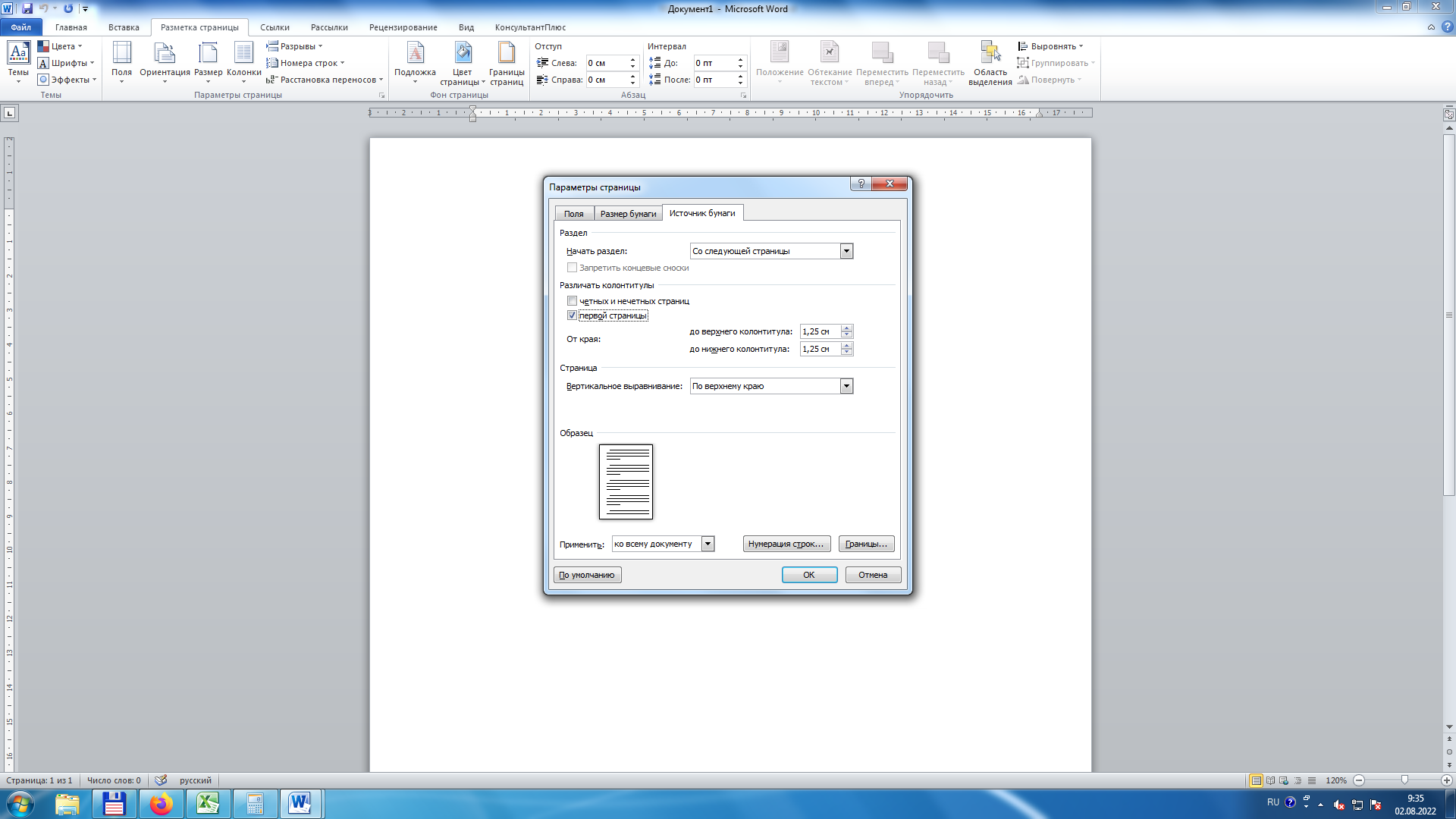 Рисунок – Раздел «Параметры страницы»На последующих листах номер проставляют внизу страницы по центру.Названия частей печатаются по центру страницы полужирным шрифтом прописными буквами. Точка в конце заголовка не ставится. Каждая часть начинается с новой страницы (Вставка – Разрыв страницы).